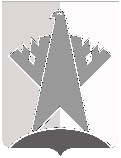 ДУМА СУРГУТСКОГО РАЙОНАХАНТЫ-МАНСИЙСКОГО АВТОНОМНОГО ОКРУГА – ЮГРЫРЕШЕНИЕ22 декабря 2023 года							                                        № 617-нпаг. СургутВ соответствии с Градостроительным кодексом Российской Федерации, Федеральным законом от 06 октября 2003 года № 131-ФЗ «Об общих принципах организации местного самоуправления в Российской Федерации», в целях приведения муниципального нормативного правового акта в соответствие с Федеральным законом от 27 декабря 2018 года № 498-ФЗ «Об ответственном обращении с животными и о внесении изменений в отдельные законодательные акты Российской Федерации», с учётом протокола общественных обсуждений от 04 декабря 2023 года № 1, заключения о результатах общественных обсуждений от 04 декабря 2023 года № 1 Дума Сургутского района решила:1.	Внести в решение Думы Сургутского района от 01 июля 2022 года 
№ 320-нпа «Об утверждении Правил благоустройства межселенной территории Сургутского района, поселка Банный, деревни Юган» следующие изменения: 1)	пункт 1 части 10 главы 16 приложения к решению изложить в следующей редакции:«1)	исключать возможность свободного, неконтролируемого передвижения животного вне мест, разрешённых постановлением администрации Сургутского района для выгула животных;»; 2)	пункт 3 части 10 главы 16 приложения к решению изложить в следующей редакции:«3)	не допускать выгул животного вне мест, разрешённых постановлением администрации Сургутского района для выгула животных, и соблюдать иные требования к его выгулу, установленные настоящими Правилами;»;3)	пункт 4 части 10 главы 16 приложения к решению признать утратившим силу.2.	Решение вступает в силу после его официального опубликования (обнародования).О внесении изменений в решение Думы Сургутского района от 01 июля 2022 года № 320-нпа «Об утверждении Правил благоустройства межселенной территории Сургутского района, поселка Банный, деревни Юган»Председатель ДумыСургутского районаВ.А. Полторацкий22 декабря 2023 годаГлава Сургутского районаА.А. Трубецкой22 декабря 2023 года